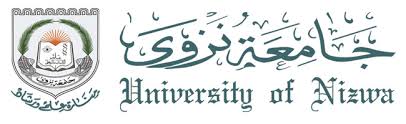 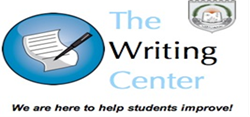 TWC’s Attendance Records for Probationary Students Sent by Academic AdvisingSpring 2018University of Nizwa Academic Support ServicesThe Writing Center (TWC) English LabLocate: Building 2B, 2nd FloorOpen: Sundays ~ Thursdays 8:00am to 4:00pm            Fridays 8:00am to 1:00pmWebsite: www.unizwa.edu.omEmail: twc@unizwa.edu.omFacebook: TWC NizwaTelephone: 25446614, 25446846TWC Attendance Records for Students Sent byAcademic Advising – Spring 2018The subsequent attendance records are to be completed by each student sent to TWC by the Office of AcademicAdvising. Upon completion of each appointment, students are required to obtain proper signatures and an officialstamp from TWC administration to serve as confirmation that student learning support had been provided byTWC’s English Lab. The intent of this document is to provide evidence that the concerned probationary studenthad effectively participated in the required number of appointments set by the Office of Academic Advisingtargeted to reading or writing workshops, conversation sessions, peer tutorials, or academic consultations providedat TWC’s English Lab as follows:Students that have failed one (1) Course = 10 appointments required at TWCStudents that have failed two (2) Courses = 20 appointments required at TWCStudents that have failed three (3) Courses = 30 appointments required at TWCThe aims towards the fulfilment of the required appointment criteria at TWC are to assist students with theimprovement of their English language proficiency, provide academic support to further enable learners theopportunity to be successful in their academic related courses, and progress their overall GPA.Students are 100% responsible for reserving their own appointments at the front desk of TWC’s English Lab andfor the safekeeping of the attendance record document. Students sent from the Office Academic Advising arerequired to submit their official attendance records from TWC upon completion to Dr. Ali Jamal Arafah prior tothe end of the final exam, Spring 2017.Review of TWC Programs:(Students are required to participate in workshops in addition their choice of a conversation, tutorial, or consultation)1. Reading Workshops: Designed to assist students to develop reading compression skills and improve    vocabulary.2. Writing Workshops: Designed to assist students to develop English writing proficiency and familiarity of the    writing process.3. Conversation Sessions: Designed to provide an engaging opportunity for students to practice speaking    English in an authentic setting.4. Peer Tutorials: Designed to assist students with the review of academic course material related to the degree    programs.5. Academic Consultations: Designed to assist students with Final Year Projects (FYP), assignments, and    projects.TWC Programs & Services Schedule:1. Workshops: Daily from 10:00am to 10:50 and 11:00am to 11:50am2. Conversation Sessions: Daily from 9:00am to 9:30am, 11:00am to 11:30am, and 1:00pm to 1:30pm3. Peer Tutorials: Daily from 8:30am to 3:30pm – every thirty (30) minutes4. Academic Consultations: Daily from 9:00am to 12:30pm, and 1:30pm to 2:30pm for thirty (30) minutesAcademic Student Information:****************FAILED 1,2, OR 3 COURSES REQUIREMENTS**********************************************FAILED 2 COURSES REQUIREMENTS*************************************************FAILED 3 COURSES REQUIREMENTS*********************************************************EXTRA APPOINTMENTS ********************************Name:Date Assigned to TWC:Date Assigned to TWC:Student ID #:Phone #:Phone #:College:  CAS  CPN  CEA  CEMIS  FIEmail:Email:Major:G.P.A:TOEFL:First TWC AppointmentTWC Stamp:Date:TWC Participation: Workshop    Conversation   Peer Tutorial   Academic ConsultationName of Peer Tutor/Instructor:Second TWC AppointmentTWC Stamp:Date:TWC Participation: Workshop    Conversation   Peer Tutorial   Academic ConsultationName of Peer Tutor/Instructor:Third TWC AppointmentTWC Stamp:Date:TWC Participation: Workshop    Conversation   Peer Tutorial   Academic ConsultationName of Peer Tutor/Instructor:Fourth TWC AppointmentTWC Stamp:Date:TWC Participation: Workshop    Conversation   Peer Tutorial   Academic ConsultationName of Peer Tutor/Instructor:Fifth TWC AppointmentTWC Stamp:Date:TWC Participation: Workshop    Conversation   Peer Tutorial   Academic ConsultationName of Peer Tutor/Instructor:Sixth TWC AppointmentTWC Stamp:Date:TWC Participation: Workshop    Conversation   Peer Tutorial   Academic ConsultationName of Peer Tutor/Instructor:Seventh TWC AppointmentTWC Stamp:Date:TWC Participation: Workshop    Conversation   Peer Tutorial   Academic ConsultationName of Peer Tutor/Instructor:Eighth TWC AppointmentTWC Stamp:Date:TWC Participation: Workshop    Conversation   Peer Tutorial   Academic ConsultationName of Peer Tutor/Instructor:Nineth TWC AppointmentTWC Stamp:Date:TWC Participation: Workshop    Conversation   Peer Tutorial   Academic ConsultationName of Peer Tutor/Instructor:Tenth TWC AppointmentTWC Stamp:Date:TWC Participation: Workshop    Conversation   Peer Tutorial   Academic ConsultationName of Peer Tutor/Instructor:Eleventh TWC AppointmentTWC Stamp:Date:TWC Participation: Workshop    Conversation   Peer Tutorial   Academic ConsultationName of Peer Tutor/Instructor:Twelfth TWC AppointmentTWC Stamp:Date:TWC Participation: Workshop    Conversation   Peer Tutorial   Academic ConsultationName of Peer Tutor/Instructor:Thirteenth TWC AppointmentTWC Stamp:Date:TWC Participation: Workshop    Conversation   Peer Tutorial   Academic ConsultationName of Peer Tutor/Instructor:Fourteenth TWC AppointmentTWC Stamp:Date:TWC Participation: Workshop    Conversation   Peer Tutorial   Academic ConsultationName of Peer Tutor/Instructor:Fifteenth TWC AppointmentTWC Stamp:Date:TWC Participation: Workshop    Conversation   Peer Tutorial   Academic ConsultationName of Peer Tutor/Instructor:Sixteenth TWC AppointmentTWC Stamp:Date:TWC Participation: Workshop    Conversation   Peer Tutorial   Academic ConsultationName of Peer Tutor/Instructor:Seventeenth TWC AppointmentTWC Stamp:Date:TWC Participation: Workshop    Conversation   Peer Tutorial   Academic ConsultationName of Peer Tutor/Instructor:Eighteenth TWC AppointmentTWC Stamp:Date:TWC Participation: Workshop    Conversation   Peer Tutorial   Academic ConsultationName of Peer Tutor/Instructor:Nineteenth TWC AppointmentTWC Stamp:Date:TWC Participation: Workshop    Conversation   Peer Tutorial   Academic ConsultationName of Peer Tutor/Instructor:Twentieth TWC AppointmentTWC Stamp:Date:TWC Participation: Workshop    Conversation   Peer Tutorial   Academic ConsultationName of Peer Tutor/Instructor:Twenty-First TWC AppointmentTWC Stamp:Date:TWC Participation: Workshop    Conversation   Peer Tutorial   Academic ConsultationName of Peer Tutor/Instructor:Twenty-Second TWC AppointmentTWC Stamp:Date:TWC Participation: Workshop    Conversation   Peer Tutorial   Academic ConsultationName of Peer Tutor/Instructor:Twenty-Third TWC AppointmentTWC Stamp:Date:TWC Participation: Workshop    Conversation   Peer Tutorial   Academic ConsultationName of Peer Tutor/Instructor:Twenty-Fourth TWC AppointmentTWC Stamp:Date:TWC Participation: Workshop    Conversation   Peer Tutorial   Academic ConsultationName of Peer Tutor/Instructor:Twenty-Fifth TWC AppointmentTWC Stamp:Date:TWC Participation: Workshop    Conversation   Peer Tutorial   Academic ConsultationName of Peer Tutor/Instructor:Twenty-Sixth TWC AppointmentTWC Stamp:Date:TWC Participation: Workshop    Conversation   Peer Tutorial   Academic ConsultationName of Peer Tutor/Instructor:Twenty-Seventh TWC AppointmentTWC Stamp:Date:TWC Participation: Workshop    Conversation   Peer Tutorial   Academic ConsultationName of Peer Tutor/Instructor:Twenty-Eighth TWC AppointmentTWC Stamp:Date:TWC Participation: Workshop    Conversation   Peer Tutorial   Academic ConsultationName of Peer Tutor/Instructor:Twenty-Ninth TWC AppointmentTWC Stamp:Date:TWC Participation: Workshop    Conversation   Peer Tutorial   Academic ConsultationName of Peer Tutor/Instructor:Thirtieth TWC AppointmentTWC Stamp:Date:TWC Participation: Workshop    Conversation   Peer Tutorial   Academic ConsultationName of Peer Tutor/Instructor:Extra TWC AppointmentTWC Stamp:Date:TWC Participation: Workshop    Conversation   Peer Tutorial   Academic ConsultationName of Peer Tutor/Instructor:Extra TWC AppointmentTWC Stamp:Date:TWC Participation: Workshop    Conversation   Peer Tutorial   Academic ConsultationName of Peer Tutor/Instructor:Extra TWC AppointmentTWC Stamp:Date:TWC Participation: Workshop    Conversation   Peer Tutorial   Academic ConsultationName of Peer Tutor/Instructor:Extra TWC AppointmentTWC Stamp:Date:TWC Participation: Workshop    Conversation   Peer Tutorial   Academic ConsultationName of Peer Tutor/Instructor: